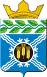 КЕМЕРОВСКАЯ ОБЛАСТЬ-КУЗБАССКРАПИВИНСКИЙ МУНИЦИПАЛЬНЫЙ ОКРУГАДМИНИСТРАЦИЯКРАПИВИНСКОГО МУНИЦИПАЛЬНОГО ОКРУГАПОСТАНОВЛЕНИЕ от 16.11.2021 № 1543пгт. Крапивинский О внесении изменений в постановление администрации Крапивинского муниципального округа от 16.11.2020 № 1551 «Об утверждении муниципальной программы  «Профилактика терроризма, минимизация и ликвидация последствий его проявлений  на территории Крапивинского муниципального округа Кемеровской области – Кузбасса на 2021-2023 годы»1. Внести в приложение к постановлению администрации Крапивинского муниципального округа  от  16.11.2020  № 1551 «Об утверждении муниципальной программы «Профилактика терроризма, минимизация и ликвидация последствий его проявлений  на территории Крапивинского муниципального округа Кемеровской области – Кузбасса на 2021-2023 годы, следующие  изменения:1.1.  В названии постановления и в пункте 1 вместо: «2021 – 2023 годы» читать: «2021 – 2024 годы».	1.2. В приложении к постановлению позицию «Срок реализации муниципальной программы» паспорта муниципальной программы изложить в следующей редакции:«».1.3. В приложении к постановлению позицию «Объемы и источники финансирования муниципальной программы в целом и с разбивкой по годам ее реализации» паспорта муниципальной программы изложить в следующей редакции: «».1.4. Разделы  4, 5 постановления  изложить в новой редакции согласно приложению к настоящему постановлению.	2. Организационному отделу администрации Крапивинского муниципального округа (Букатина Е.В.) обнародовать настоящее постановление на информационном стенде администрации Крапивинского муниципального округа по адресу: пгт. Крапивинский, ул. Юбилейная, 15 и разместить на официальном сайте администрации Крапивинского муниципального округа в информационно-телекоммуникационной сети «Интернет».	3. Настоящее постановление вступает в силу с момента обнародования, за исключением положений, для которых настоящим пунктом установлены иные сроки вступления в силу.В приложении к постановлению Паспорт муниципальной программы, раздел 4 текстовой части муниципальной программы в части ресурсного обеспечения на 2022-2024 годы, раздел 5 текстовой части муниципальной программы в части плановых значений целевого показателя (индикатора) на 2022-2024 годы (в редакции настоящего постановления) применяются к правоотношениям, возникающим при составлении и исполнении бюджета округа, начиная с бюджета на 2022 год и на плановый период 2023 и 2024 годов.4. Контроль  за  исполнением  настоящего постановления возложить на заместителя главы Крапивинского муниципального округа  Слонова Е.А.                      Глава Крапивинского муниципального округа                                          Т.И. КлиминаИсп. Мельникова Анна Александровна, 8(38446)21075     Приложениек постановлению администрацииКрапивинского муниципального округа                                                                                                         от 16.11.2021 № 15434. Ресурсное обеспечение реализации муниципальной программы 5. Сведения о планируемых значениях целевых показателей (индикаторов) муниципальной программыСрок реализации муниципальной программы2021-2024 годыОбъемы и источники финансирования муниципальной программы в целом и с разбивкой по годам ее реализацииОбщий объем средств, необходимых для реализации Программы на 2021 – 2024 годы составляет 9640,9 тыс. руб. В том числе по годам ее реализации: 2021 год – 3029,2 тыс.руб., 2022 год – 2980,5 тыс.руб.,2023 год – 1760,6 тыс.руб.,2024 год – 1870,6 тыс.руб.в том числе по источникам финансирования: из средств местного бюджета – 9640,9 тыс.руб., в том числе по годам реализации: 2021 год – 3029,2 тыс.руб., 2022 год – 2980,5 тыс.руб.,2023 год – 1760,6 тыс.руб.,2024 год – 1870,6 тыс.руб.№п/пНаименование муниципальной программы, подпрограммы, мероприятияИсточник финансированияОбъем финансовых ресурсов, тыс. рублейОбъем финансовых ресурсов, тыс. рублейОбъем финансовых ресурсов, тыс. рублейОбъем финансовых ресурсов, тыс. рублей№п/пНаименование муниципальной программы, подпрограммы, мероприятияИсточник финансирования2021 год2022год2023 год2024год1234567Муниципальная программа «Профилактика терроризма, минимизация и ликвидация последствий его проявлений  на территории Крапивинского муниципального округа  на период 2022-2024 годы»Всего:3029,22980,51760,61870,6Муниципальная программа «Профилактика терроризма, минимизация и ликвидация последствий его проявлений  на территории Крапивинского муниципального округа  на период 2022-2024 годы»местный бюджет3029,22980,51760,61870,61Подпрограмма № 1 «Профилактика терроризма»Всего:10,015,015,020,01Подпрограмма № 1 «Профилактика терроризма»местный бюджет10,015,015,020,01.1Мероприятие.  Изготовление буклетов, плакатов, памяток и рекомендаций для учреждений, предприятий, организаций, расположенных на территории муниципального образования, по антитеррористической тематике, а также с разъяснениями населению   муниципального образования действующего законодательства об ответственности   за   действия,   направленные   на возбуждение социальной, расовой, национальной и  религиозной розни, иные экстремистские акты.Всего:10,015,015,020,01.1Мероприятие.  Изготовление буклетов, плакатов, памяток и рекомендаций для учреждений, предприятий, организаций, расположенных на территории муниципального образования, по антитеррористической тематике, а также с разъяснениями населению   муниципального образования действующего законодательства об ответственности   за   действия,   направленные   на возбуждение социальной, расовой, национальной и  религиозной розни, иные экстремистские акты.местный бюджет 10,015,015,015,02Подпрограмма № 2: «Повышение антитеррористической защищенности объектов образования»Всего:1765,01865,51200,61200,62Подпрограмма № 2: «Повышение антитеррористической защищенности объектов образования»местный бюджет 1765,01865,51200,61200,62.1Мероприятие: Установка дополнительных камер видеонаблюдения и увеличение размера архива хранения записей с камер видеонаблюденияВсего:30,0150,0150,0150,02.1Мероприятие: Установка дополнительных камер видеонаблюдения и увеличение размера архива хранения записей с камер видеонаблюденияместный бюджет 30,0150,0150,0150,02.2Мероприятие: Оснащение объектов (территорий) стационарными или ручными металлоискателямиВсего:25,025,00,00,02.2Мероприятие: Оснащение объектов (территорий) стационарными или ручными металлоискателямиместный бюджет 25,025,00,00,02.3Мероприятие: Оборудование основных входов в здания, входящие в состав объектов (территорий), контрольно-пропускными пунктами (постами охраны)Всего:0,0300,00,00,02.3Мероприятие: Оборудование основных входов в здания, входящие в состав объектов (территорий), контрольно-пропускными пунктами (постами охраны)местный бюджет0,0300,00,00,02.4Мероприятие: Оборудование объектов (территорий) системами оповещения и управления эвакуацией либо автономными  системами (средствами) экстренного оповещенияВсего:230,0230,0230,0230,02.4Мероприятие: Оборудование объектов (территорий) системами оповещения и управления эвакуацией либо автономными  системами (средствами) экстренного оповещенияместный бюджет230,0230,0230,0230,02.5Мероприятие: Установка дополнительных кнопок тревожной сигнализации Всего:340,00,00,00,02.5Мероприятие: Установка дополнительных кнопок тревожной сигнализации местный бюджет340,00,00,00,02.6Мероприятие:  Техническое обслуживание систем видеонаблюденияВсего:220,0270,0170,0170,02.6Мероприятие:  Техническое обслуживание систем видеонаблюденияместный бюджет220,0270,0170,0170,02.7Мероприятие: Техническое обслуживание кнопки тревожной сигнализацииВсего:920,0790,5550,6550,62.7Мероприятие: Техническое обслуживание кнопки тревожной сигнализацииместный бюджет920,0790,5550,6550,62.8Мероприятие: Установка дополнительного наружного освещенияВсего:0,050,050,050,02.8Мероприятие: Установка дополнительного наружного освещенияместный бюджет0,050,050,050,02.9Мероприятие: Установка ограждений в образовательных учрежденияхВсего:0,050,050,050,02.9Мероприятие: Установка ограждений в образовательных учрежденияхместный бюджет0,050,050,050,03Подпрограмма № 3 «Повышение антитеррористической защищенности объектов культуры и спорта»Всего:1254,21100,0545,0655,03Подпрограмма № 3 «Повышение антитеррористической защищенности объектов культуры и спорта»местный бюджет1254,21100,0545,0655,03.1Мероприятие: Установка систем видеонаблюдения на объектах культуры и спортаВсего:633,2250,00,0150,03.1Мероприятие: Установка систем видеонаблюдения на объектах культуры и спортаместный бюджет633,2250,00,0150,03.2Мероприятие: Установка дополнительных камер видеонаблюдения на объектах спорта Всего:8,5190,075,075,03.2Мероприятие: Установка дополнительных камер видеонаблюдения на объектах спорта местный бюджет8,5190,075,075,03.3Мероприятие: Оснащение объектов (территорий) стационарными или ручными металлоискателямиВсего:10,00,00,00,03.3Мероприятие: Оснащение объектов (территорий) стационарными или ручными металлоискателямиместный бюджет10,00,00,00,03.4Мероприятие: Оборудование основных входов в здания, входящие в состав объектов (территорий), контрольно-пропускными пунктами (постами охраны)Всего:365,0250,00,00,03.4Мероприятие: Оборудование основных входов в здания, входящие в состав объектов (территорий), контрольно-пропускными пунктами (постами охраны)местный бюджет365,0250,00,00,03.5Мероприятие: Оборудование объектов (территорий) системами оповещения и управления эвакуацией либо автономными  системами (средствами) экстренного оповещенияВсего:45,045,045,065,03.5Мероприятие: Оборудование объектов (территорий) системами оповещения и управления эвакуацией либо автономными  системами (средствами) экстренного оповещенияместный бюджет45,045,045,065,03.6Мероприятие: Установка тревожной сигнализации, кнопки экстренного вызова полицииВсего:35,065,00,00,03.6Мероприятие: Установка тревожной сигнализации, кнопки экстренного вызова полицииместный бюджет35,065,00,00,03.7Мероприятие: Установка дополнительного наружного освещенияВсего:0,0150,0250,050,03.7Мероприятие: Установка дополнительного наружного освещенияместный бюджет0,0150,0250,050,03.8Мероприятие: Установка дополнительного  огражденияВсего:0,00,090,030,03.8Мероприятие: Установка дополнительного  огражденияместный бюджет0,00,090,030,03.9Мероприятие: Установка освещения в домах культуры Всего:0,00,00,0200,03.9Мероприятие: Установка освещения в домах культуры местный бюджет0,00,00,0200,03.10Мероприятие: Замена дверей запасного выхода Всего:15,00,00,00,03.10Мероприятие: Замена дверей запасного выхода местный бюджет15,00,00,00,03.11Мероприятие: Техническое обслуживание систем видеонаблюденияВсего:142,5150,085,085,03.11Мероприятие: Техническое обслуживание систем видеонаблюденияместный бюджет142,5150,085,085,0Наименование муниципальной программы, подпрограммы, мероприятияНаименование целевого показателя (индикатора)Единица измеренияПлановое значение показателяПлановое значение показателяПлановое значение показателяПлановое значение показателяНаименование муниципальной программы, подпрограммы, мероприятияНаименование целевого показателя (индикатора)Единица измерения2021год2022 год2023 год2024 год1234567Подпрограмма № 1: «Профилактика терроризма»Подпрограмма № 1: «Профилактика терроризма»Подпрограмма № 1: «Профилактика терроризма»Подпрограмма № 1: «Профилактика терроризма»Подпрограмма № 1: «Профилактика терроризма»Подпрограмма № 1: «Профилактика терроризма»Изготовление буклетов, плакатов, памяток и рекомендаций для учреждений, предприятий, организаций, расположенных на территории муниципального образования, по антитеррористической тематике, а также с разъяснениями населению   муниципального образования действующего законодательства об ответственности   за   действия,   направленные   на возбуждение социальной, расовой, национальной и  религиозной розни, иные экстремистские акты.Доля объектов, находящихся в муниципальной собственности администрации Крапивинского муниципального округа, в отношении которых выполнены требования по обеспечению информационными материалами антитеррористической направленности%708090100Информирование населения через средства массовой информации о безопасном поведении в экстремальных ситуацияхКоличество размещенных информационных материалов в СМИед.12121212Подпрограмма № 2: «Повышение антитеррористической защищенности объектов образования»Подпрограмма № 2: «Повышение антитеррористической защищенности объектов образования»Подпрограмма № 2: «Повышение антитеррористической защищенности объектов образования»Подпрограмма № 2: «Повышение антитеррористической защищенности объектов образования»Подпрограмма № 2: «Повышение антитеррористической защищенности объектов образования»Подпрограмма № 2: «Повышение антитеррористической защищенности объектов образования»Подпрограмма № 2: «Повышение антитеррористической защищенности объектов образования»Осуществление мероприятий антитеррористической защищенности объектов образованияДоля обеспеченности средствами антитеррористической защищенности объектов образования%607595100Осуществление контроля за выполнением требований к антитеррористической защищенности объектов образованияДоля обеспеченности средствами антитеррористической защищенности объектов образования%607595100Приведение антитеррористической защищенности объектов образования в соответствие с требованием действующего законодательства Доля объектов образования, устранивших недостатки, выявленные в ходе проведения паспортизации %607595100Подпрограмма № 3: «Повышение антитеррористической защищенностиобъектов культуры и спорта»Подпрограмма № 3: «Повышение антитеррористической защищенностиобъектов культуры и спорта»Подпрограмма № 3: «Повышение антитеррористической защищенностиобъектов культуры и спорта»Подпрограмма № 3: «Повышение антитеррористической защищенностиобъектов культуры и спорта»Подпрограмма № 3: «Повышение антитеррористической защищенностиобъектов культуры и спорта»Подпрограмма № 3: «Повышение антитеррористической защищенностиобъектов культуры и спорта»Подпрограмма № 3: «Повышение антитеррористической защищенностиобъектов культуры и спорта»Паспортизация объектов культуры и спорта, расположенных  на территории округаДоля объектов культуры и спорта, прошедших процедуру паспортизации %608595100Осуществление мероприятий антитеррористической защищенности объектов культуры и спортаДоля обеспеченности средствами антитеррористической защищенности объектов культуры и спорта%607595100Осуществление контроля за выполнением требований к антитеррористической защищенности объектов культуры и спортаДоля обеспеченности средствами антитеррористической защищенности объектов культуры и спорта%607595100Приведение антитеррористической защищенности объектов культуры и сорта в соответствие с требованием действующего законодательства Доля объектов культуры и спорта, устранивших недостатки, выявленные в ходе проведения паспортизации %607595100